Instructions for Downloading the NCPTA Mobile App		Important Note:  NCPTA Mobile is the APP name  		Go to the Play Store   		Search for NCPTA MobileClick on the APP, then Click on InstallClick on Open, then Click on DoneAllow Location on (your device must have the location setting on)Allow NCPTA Mobile access to device’s location  		You should now see the APP. The Directory and Groups buttons require a login.The login is a onetime requirement.Click on the Home option (bottom left corner on the APP)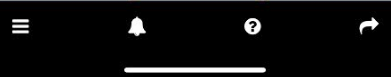 Click on loginYour email must be registered.  Only one email address is allowed.  If your email is not accepted, contact Cynthia Phillips immediately.